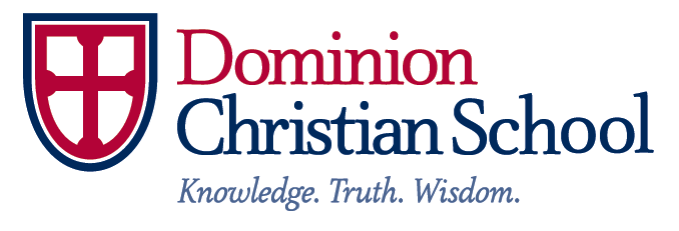 4th Grade Supply List2018- 2019  √    Bible to be supplied by school___  24 #2 Ticonderoga pencils with erasers (Please purchase Ticonderoga brand)___  4 red checking pens (erasable ink, if possible)___  1 small pencil sharpener (enclosed to catch shavings)___  24-count colored pencils (sharpened)___  3 highlighters___  1 ruler with straight edge___  protractor and (1) drawing triangle___  1 pkg. 3 x 5 index cards___  2 - 1” hard binders – will be stored on shelf___  1 flexible 1” binder – will be stored in desk___  12 dividers with write-on tabs___  2 pocket dividers (w/pockets on both sides)___  2 Composition books (Reading Journal)___  2 plastic twin pocket folders with fasteners___  1 plastic box (to hold pencils, scissors, etc.) 5” x 8”___  Fiskars scissors___  4 glue sticks___  2 large erasers___  1 backpack to carry books to school  Note:  Roller-type/suitcase backpacks are not permitted by the fire marshal___  1 package of lined notebook paperLatin___  vinyl folder w/pockets – 3 prongs – labeled:  Latin___  ruled notebook paper ___  3 x 5 index cards – 1 pack___  1 red checking pen (can use one from above list)